Résidences mission d’Éducation Artistique et CulturelleFormulaire de candidature 2022 - 2023Un seul dossier doit être adressé par mail avant le 1er juin 2022, signé du chef d’établissement et du responsable de la structure culturelle associée, accompagné des pièces complémentaires annexes, aux structures suivantes :Direction Régionale des Affaires Culturelles du Centre-Val de Loireeac.centre@culture.gouv.frConseil départemental d’Indre-et-Loireamongis@departement-touraine.frDirection des Services Départementaux de l’Education Nationaled’Indre-et-Loireadeline.robin@ac-orleans-tours.frUniversité de Toursvp-culture@univ-tours.frEn cas de fichier volumineux (+ de 5 Mo) utiliser les serveurs :http://zephyrin.ext.culture.fr et https://wetransfer.comPrécision concernant le calendrier :Le projet devra permettre d’évaluer la nature du partenariat des acteurs, l’opportunité de la démarche, les enjeux et les premières actions qui lanceront la résidence.Dès qu’un projet sera retenu, les partenaires pourront affiner et développer les actions à mettre en œuvre, contacter de nouveaux acteurs sur leur territoire, et prévoir le calendrier complet. Ainsi, la résidence pourra réellement débuter dès décembre ou janvier.Synthèse :Intitulé de la résidence :Collège partenaire :Structure culturelle partenaire :Artiste / équipe artistique : Joindre en annexe CV et présentationPartenaires du territoire (communes, communautés de communes, acteurs culturels, associations, familles, autres …) :Partenaires financiers :…………………………………………………………………………………………………………………………………………………………………………………………………………………………………...Date et durée de mise en œuvre ………………………………………………………………………………………………………………….A . PARTICIPANTS AU PROJET :1) Équipe éducative du collège 
Indiquer les fonctions, et les disciplines pour les enseignants.Nom du coordinateur :	Prénom :Fonction :	Tél. :	Courriel :Autres membres de l’équipe éducative impliqués dans le projet :1) Nom :	Prénom :	Fonction :Courriel :2) Nom :	Prénom :	Fonction :Courriel :3) Nom :	Prénom :	Fonction :Courriel :4) Nom :	Prénom :	Fonction :Courriel :2) Elèves ciblés au sein du collègeNombre de classes envisagées pour l’action principale :		Niveaux ciblés :			Nombre d’élèves :Nombre d’enseignants :3) Autres participants, public associé ou sensibilisé, stagiaires étudiants (profil, niveau d'étude), chercheurs………………………………………………………………………………………………………………………………….4) Structure culturelle partenaire1) Nom, prénom :	Fonction :Adresse : 	Tél. :	Courriel :2) Nom, prénom :	Fonction :Adresse : 	Tél. :	Courriel :3) Nom, prénom :	Fonction :Adresse : 	Tél. :	Courriel :5) Artiste(s) résident(s)1) Nom, prénom :	Fonction :Adresse : 	Tél. :	Courriel :2) Nom, prénom :	Fonction :Adresse : 	Tél. :	Courriel :3) Nom, prénom :	Fonction :Adresse : 	Tél. :	Courriel :6) Autres partenaires opérationnelsStructure :1) Nom, prénom :	Fonction :Adresse : 	Tél. :	Courriel :2) Nom, prénom :	Fonction :Adresse : 	Tél. :	Courriel :3) Nom, prénom :	Fonction :Adresse : 	Tél. :	Courriel :B. DESCRIPTION DU PROJET :1) Domaines culturels concernésa) Arts de la représentation :□ théâtre 		□ musique 	□ musiques actuelles □ littérature - écriture 		□ danse	□ arts du cirqueb) Arts visuels :□ arts plastiques		□ cinéma – audiovisuel□ photographie		□ designc) Arts de la construction et de la mémoire :□ architecture		□ patrimoine – musées□ Autre (préciser) :2) Diagnostic, objectifs et résultats attendus
Problématique, enjeux, données…3) Objectifs artistiques portés par l'artiste résident et la structure culturelle4) Objectifs pédagogiques des équipes éducatives impliquées
Préciser le lien avec le volet culturel du projet d’établissement, les compétences du socle ciblées, les éléments travaillés dans les différentes matières dans le cadre de la résidence…5) Modalités d’évaluation
Indicateurs et méthode prévus.6) Déroulement et dates (ou étapes) prévisionnelles de chaque phase significative du projet, en soulignant le travail des élèves effectué en partenariat avec le ou les partenaires artistiques et culturels du projet7) Réalisation(s) prévue(s) et éventuelle restitution publique du travail8) Communication tout au long du projet9) Impact territorial : prolongements du projet en lien avec d’autres partenaires du territoire, travail avec les établissements scolaires du bassin, avec l’Université.10) Autres informations nécessaires à la compréhension du projet
Il est possible de joindre à ce dossier tout documentC.  BUDGET PRÉVISIONNEL :Valant pour la demande de subvention de la structure culturelle, à compléter en accord avec le collègeC-1. Budget synthétique :Explications, commentaires :………………………………………………………………………………………………………………………………………………………………………………………………………………………………………………C-2. Détail des dépenses prévuesA……………………….., le ………………2022Signatures et cachetSi le projet est retenu, l’engagement des subventions correspondantes sera effectué durant l’été sur la base d’un dossier de demande de subvention adressé au Conseil départemental et à la DRAC.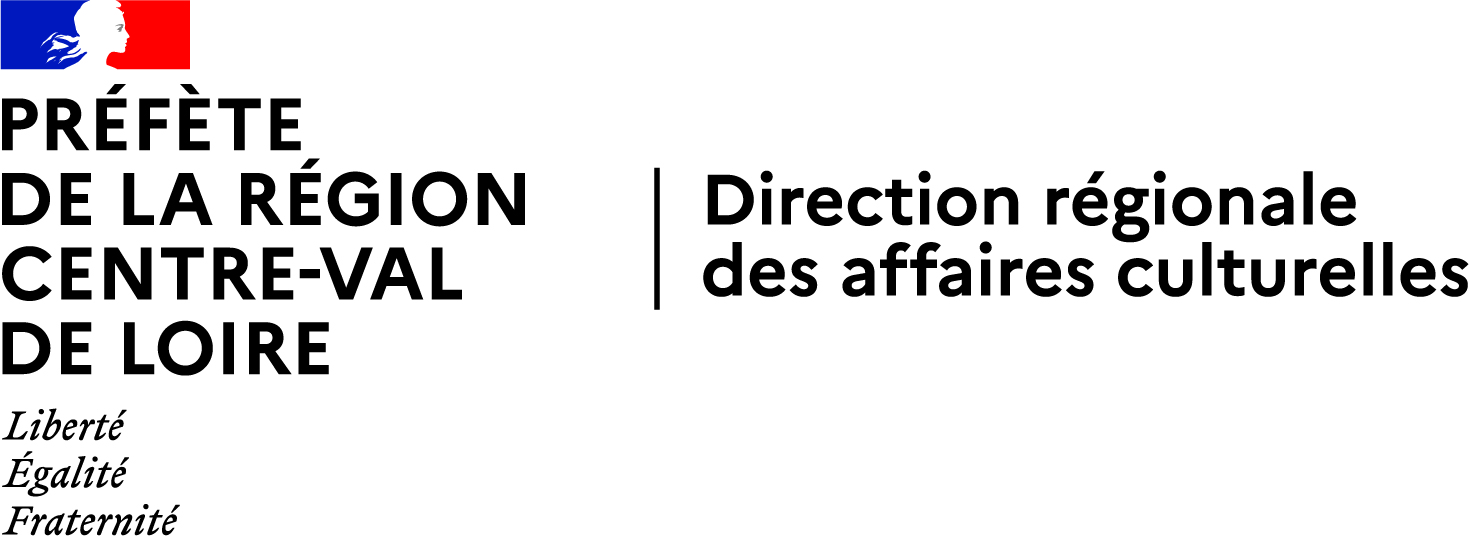 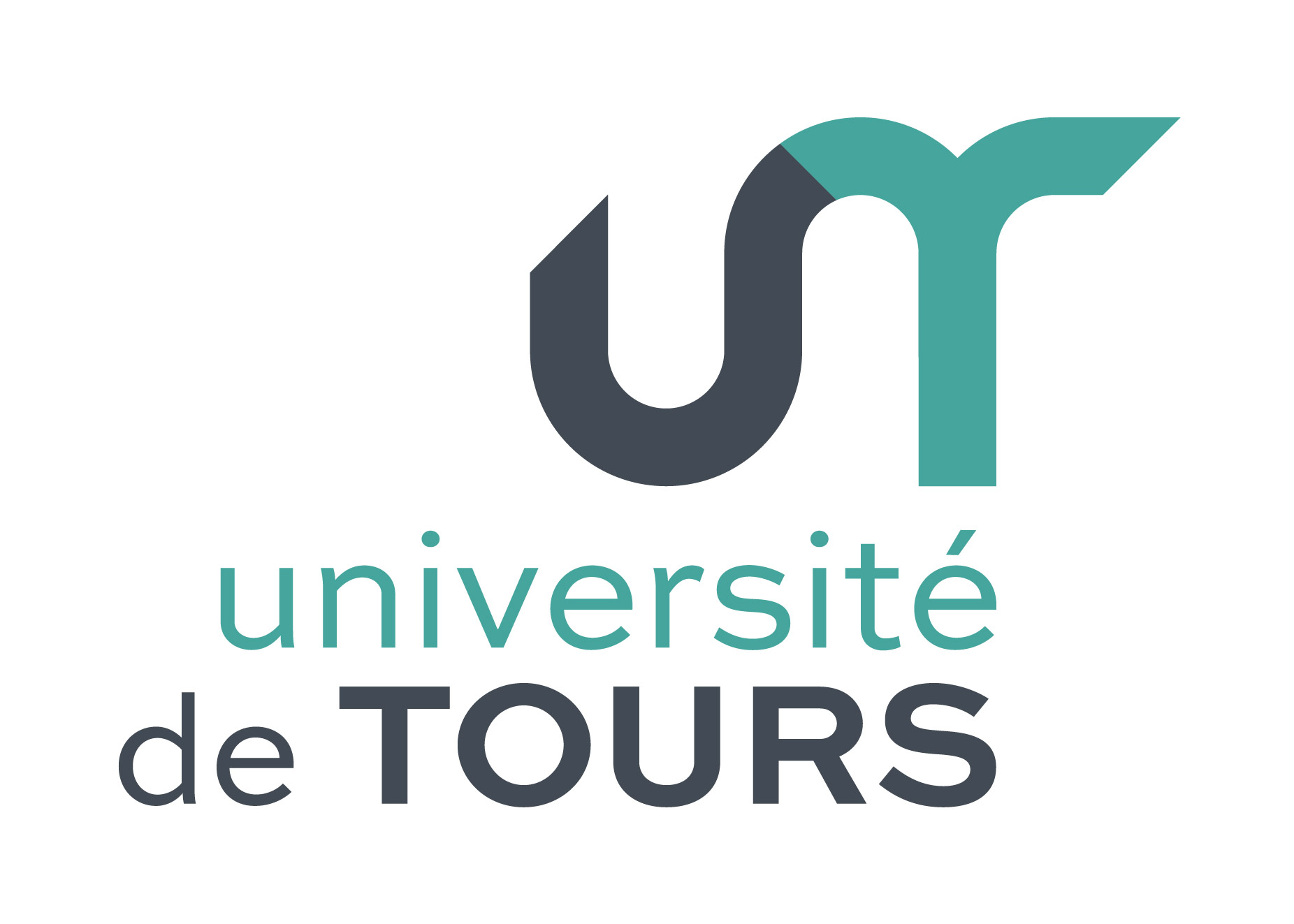 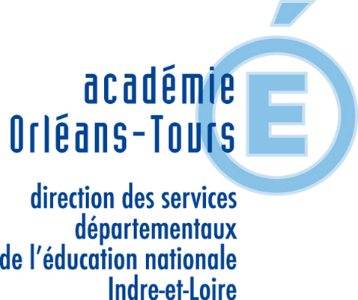 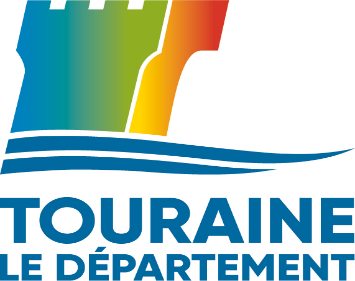 DEPENSESMontants en eurosRECETTESMontants en eurosA) Intervention des partenaires artistiques et culturels : total 1+2+3+4 =Détail1) Rémunérations (taux horaires obligatoires) total =Commentaires :2) Déplacements, total =Commentaires :3 Hébergement, totalCommentaires :4 Restauration, totalCommentaires :B) Frais de réalisationCommentaires :C) Autres frais (préciser) Gratification stagiaire étudiantCommentaires :Participation du collège Participation de la structure culturelleParticipation du territoire (communes, communautés de communes)Subvention demandée au Conseil départementalAutres subventions :Autres partenaires :TOTALTOTALA) Intervention des partenaires artistiques et culturels : total 1+2+3+4 =A) Intervention des partenaires artistiques et culturels : total 1+2+3+4 =DétailsDétails	1) Total Rémunérations TTC	1) Total Rémunérations TTCDétail pour chaque intervenant1………………………………………..:……heures x ……..euros/h =2………………………………………..:……heures x ……..euros/h =3………………………………………..:……heures x ……..euros/h =4………………………………………..:……heures x ……..euros/h =	2) Total Déplacements	2) Total DéplacementsDétail pour chaque intervenant1………………………………………..:…… trajets AR de …………… à………………2…………….……………………..…..:…… trajets AR de …………… à………………3………………………………………..:…… trajets AR de …………… à………………4………………………………………..:…… trajets AR de …………… à………………	3) Total HébergementDétail pour chaque intervenant1………………………………………..:…… nuits x ……..euros/nuit =2…………………………………..…..:…… nuits x ……..euros/nuit =3………………………………………..:…… nuits x ……..euros/nuit =4………………………………………..:…… nuits x ……..euros/nuit =	4 Restauration, totalDétail pour chaque intervenant1………………………………………..:…… repas x ……..euros/repas =2………………………………………..:…… repas x ……..euros/repas =3………………………………………..:…… repas x ……..euros/repas =4………………………………………..:…… repas x ……..euros/repas =B) Total Frais de réalisationB) Total Frais de réalisationdroits d’auteurlocation de matérielachats divers (préciser) :C) Autres Frais (préciser)C) Autres Frais (préciser)Gratification du stagiaire étudiantTotal généralTotal généralPour le collège, le chef d’établissementPour la structure culturelle,Le représentant légal